II. Обеспечение выполнения задач и функций		1. Противодействие коррупции2. Информационное обеспечение деятельности3. Профилактическая и методическая работа4. Проведение конференций, сборов, семинаров5. Профессиональная подготовка6. Кадровая работа7. Финансовое обеспечение деятельности8. Материально-техническое обеспечение деятельности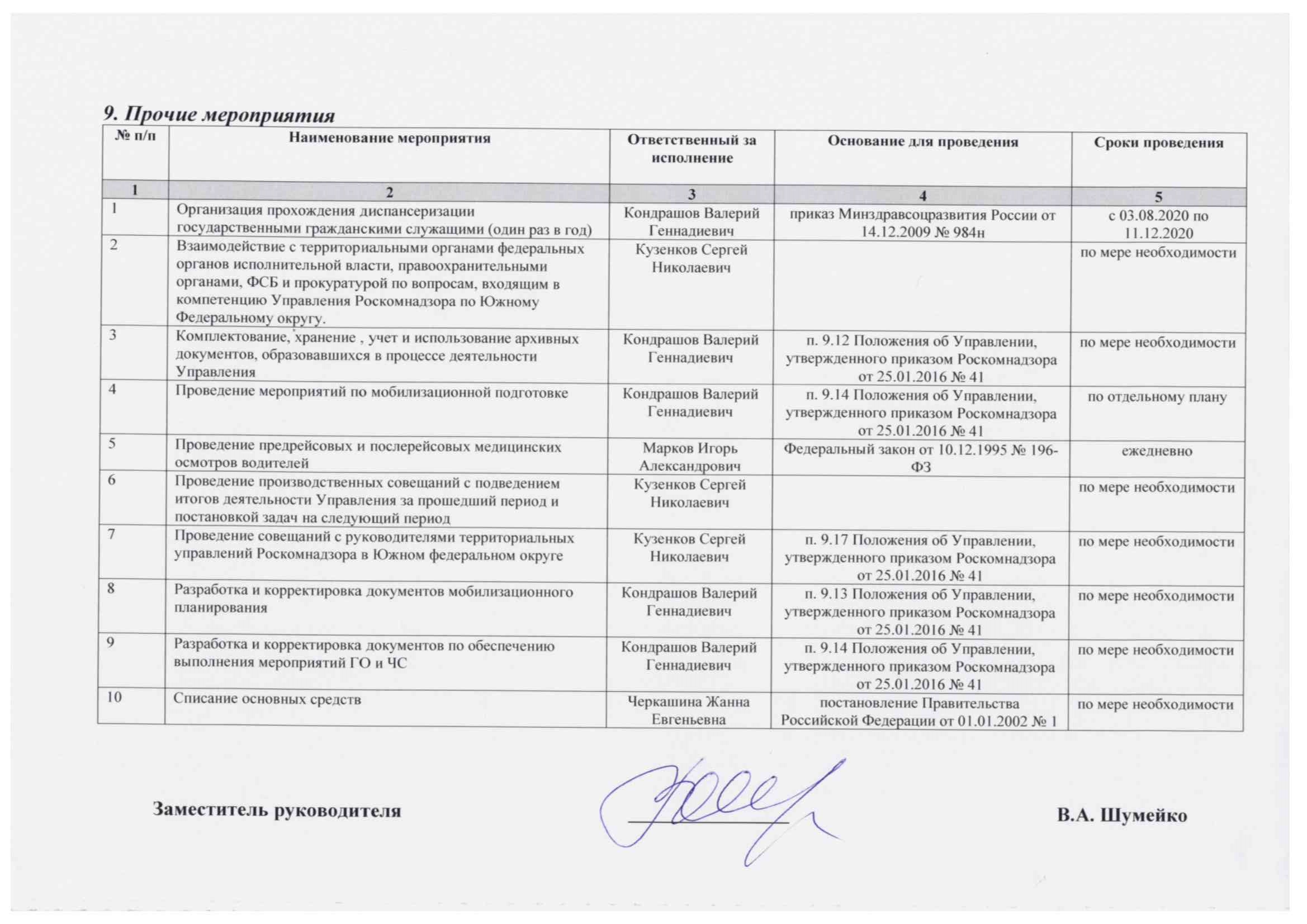 № п/пНаименование мероприятияОтветственный за исполнениеКто привлекаетсяСроки выполненияСроки выполненияСроки выполненияСроки выполненияСроки выполненияСроки выполненияСроки выполненияСроки выполненияСроки выполненияСроки выполненияСроки выполненияСроки выполнения№ п/пНаименование мероприятияОтветственный за исполнениеКто привлекаетсяI кварталI кварталI кварталII кварталII кварталII кварталIII кварталIII кварталIII кварталIV кварталIV кварталIV квартал№ п/пНаименование мероприятияОтветственный за исполнениеКто привлекаетсяянвфевмартапрмайиюньиюльавгсентоктноядек123456789101112131415161Организация предоставления  госслужащими  и гражданами, претендующими на замещение должностей государственной гражданской службы сведений о доходах, расходах, об имуществе и обязательствах имущественного характера на себя и членов своих семейКозлова Ольга ГеоргиевнаОГСКПОс 13.01.2020 по 30.04.2020с 13.01.2020 по 30.04.2020с 13.01.2020 по 30.04.2020с 13.01.2020 по 30.04.2020с 13.01.2020 по 30.04.2020с 13.01.2020 по 30.04.2020с 13.01.2020 по 30.04.2020с 13.01.2020 по 30.04.2020с 13.01.2020 по 30.04.2020с 13.01.2020 по 30.04.2020с 13.01.2020 по 30.04.2020с 13.01.2020 по 30.04.20202Анализ представленных сведений о доходах, расходах, об имуществе и обязательствах имущественного характера, предоставляемых гос. гражданскими служащими и гражданами, претендующими на замещение вакантных должностей гос. гражданской службы на предмет их достоверности и полноты, а при наличии оснований проведение проверочных мероприятийКозлова Ольга ГеоргиевнаОГСКПОс 01.06.2020 по 02.11.2020с 01.06.2020 по 02.11.2020с 01.06.2020 по 02.11.2020с 01.06.2020 по 02.11.2020с 01.06.2020 по 02.11.2020с 01.06.2020 по 02.11.2020с 01.06.2020 по 02.11.2020с 01.06.2020 по 02.11.2020с 01.06.2020 по 02.11.2020с 01.06.2020 по 02.11.2020с 01.06.2020 по 02.11.2020с 01.06.2020 по 02.11.20203Организация заседаний Комиссии по соблюдению требований к служебному поведению государственных гражданских служащих Управления и урегулированию конфликта интересовКозлова Ольга ГеоргиевнаОГСКПОпри наличии основанийпри наличии основанийпри наличии основанийпри наличии основанийпри наличии основанийпри наличии основанийпри наличии основанийпри наличии основанийпри наличии основанийпри наличии основанийпри наличии основанийпри наличии оснований4Организация и проведение мероприятий по противодействию коррупции в Управлении Роскомнадзора по Южному федеральному округуКозлова Ольга ГеоргиевнаОАО, ОГСКПО, ОФОБУВ соответствии с Планом противодействия коррупции Управления Роскомнадзора по Южному федеральному округу на 2018-2020 гг,  Планом противодействия коррупции Федеральной службы по надзору в сфере связи, информационных технологий и массовых коммуникаций на 2018-2020 гг.В соответствии с Планом противодействия коррупции Управления Роскомнадзора по Южному федеральному округу на 2018-2020 гг,  Планом противодействия коррупции Федеральной службы по надзору в сфере связи, информационных технологий и массовых коммуникаций на 2018-2020 гг.В соответствии с Планом противодействия коррупции Управления Роскомнадзора по Южному федеральному округу на 2018-2020 гг,  Планом противодействия коррупции Федеральной службы по надзору в сфере связи, информационных технологий и массовых коммуникаций на 2018-2020 гг.В соответствии с Планом противодействия коррупции Управления Роскомнадзора по Южному федеральному округу на 2018-2020 гг,  Планом противодействия коррупции Федеральной службы по надзору в сфере связи, информационных технологий и массовых коммуникаций на 2018-2020 гг.В соответствии с Планом противодействия коррупции Управления Роскомнадзора по Южному федеральному округу на 2018-2020 гг,  Планом противодействия коррупции Федеральной службы по надзору в сфере связи, информационных технологий и массовых коммуникаций на 2018-2020 гг.В соответствии с Планом противодействия коррупции Управления Роскомнадзора по Южному федеральному округу на 2018-2020 гг,  Планом противодействия коррупции Федеральной службы по надзору в сфере связи, информационных технологий и массовых коммуникаций на 2018-2020 гг.В соответствии с Планом противодействия коррупции Управления Роскомнадзора по Южному федеральному округу на 2018-2020 гг,  Планом противодействия коррупции Федеральной службы по надзору в сфере связи, информационных технологий и массовых коммуникаций на 2018-2020 гг.В соответствии с Планом противодействия коррупции Управления Роскомнадзора по Южному федеральному округу на 2018-2020 гг,  Планом противодействия коррупции Федеральной службы по надзору в сфере связи, информационных технологий и массовых коммуникаций на 2018-2020 гг.В соответствии с Планом противодействия коррупции Управления Роскомнадзора по Южному федеральному округу на 2018-2020 гг,  Планом противодействия коррупции Федеральной службы по надзору в сфере связи, информационных технологий и массовых коммуникаций на 2018-2020 гг.В соответствии с Планом противодействия коррупции Управления Роскомнадзора по Южному федеральному округу на 2018-2020 гг,  Планом противодействия коррупции Федеральной службы по надзору в сфере связи, информационных технологий и массовых коммуникаций на 2018-2020 гг.В соответствии с Планом противодействия коррупции Управления Роскомнадзора по Южному федеральному округу на 2018-2020 гг,  Планом противодействия коррупции Федеральной службы по надзору в сфере связи, информационных технологий и массовых коммуникаций на 2018-2020 гг.В соответствии с Планом противодействия коррупции Управления Роскомнадзора по Южному федеральному округу на 2018-2020 гг,  Планом противодействия коррупции Федеральной службы по надзору в сфере связи, информационных технологий и массовых коммуникаций на 2018-2020 гг.№ п/пНаименование мероприятияОтветственный за исполнениеКто привлекаетсяСроки проведения123451Размещение на сайтах органов исполнительной власти Краснодарского края и Республики Адыгея, органов местного самоуправления информации о необходимости уведомления уполномоченного органа об обработке персональных данных, со ссылкой на электронную форму заполнения Уведомления на сайтах Роскомнадзора и Управления Роскомнадзора по Южному федеральному округу и на портале персональных данныхНикитенко Александр СергеевичОЗПД, ТОРАежемесячно2Администрирование и ведение баз данных Единой информационной системы РоскомнадзораНикитенко Александр СергеевичОЗПД, ОКНСПС, ОКНССЦВ, ОКНСМК, ОКНСЭС, СТО, ТОРАпостоянно, по мере поступления информации4Администрирование и конфигурирование БД "1С:Зарплата и кадры", "1С:Бухгалтерия"Никитенко Александр СергеевичОФОБУпостоянно, по мере поступления информации5Администрирование локальных сетей УправленияНикитенко Александр СергеевичОЗПДпростоянно6Администрирование прокси-сервера и учет Интернет трафикаНикитенко Александр СергеевичОЗПДпостоянно7Выполнение комплекса мероприятий по информационной защите, контроль антивирусной безопасности и сопровождение антивирусных программ, обновление антивирусных базНикитенко Александр СергеевичОЗПДпостоянно8Информирование через СМИ об изменениях в законодательстве, нормативных правовых актах по вопросам, входящим в компетенцию Роскомнадзора в целом и территориального органа в частностиШумейко Валентина АлександровнаОКНСМКв течение 3-х рабочих дней с момента изменения исходной информации9Обновление базы данных "Гарант"Никитенко Александр СергеевичОЗПДсреда и четверг10Обновление информации справочного характера на стендах в вестибюле Управления (в том числе почтовый адрес, адрес электронной почты, номера телефонов для справок, номера телефонов по работе с обращениями граждан, фамилии, имена и отчества руководителя управления, заместителей руководителя, график приема граждан, порядок регистрации СМИ, РЭС и ВЧУ и выдаче других разрешительных документов, порядок уведомления об обработке персональных данных)Кондрашов Валерий ГеннадиевичОАО, ОАКД, ОГСКПО, ОЗПД, ОКНСПС, ОКНССЦВ, ОКНСМК, ОКНСЭС, ОФОБУ, СТО, ТОРАв течение 3-х рабочих дней с момента изменения исходной информации11Обновление на Интернет-странице Управления Роскомнадзора по Южному федеральному округу официального Интернет-сайта Роскомнадзора информационных материалов справочного характера, в том числе: - о структуре Управления, сведений о задачах и функциях его структурных подразделений, справочных телефонов, адресных реквизитов (почтовый адрес, адрес электронной почты и др.); - телефоны и контактная информация сотрудников, ответственных за работу с обращениями гражданНикитенко Александр СергеевичОАО, ОАКД, ОГСКПО, ОЗПД, ОКНСПС, ОКНССЦВ, ОКНСМК, ОКНСЭС, ОФОБУв течение 5-ти рабочих дней с момента изменения исходной информации12Подготовка информационных материалов для СМИ, в том числе объявлений по вопросам деятельности Управления Роскомнадзора по Южному федеральному округуШумейко Валентина АлександровнаОГСКПО, ОКНСМКв течение 3-х рабочих дней с момента совершения события, информация о котором заслуживает широкого освещения13Предоставление наиболее значимой информации, публикуемой на Интернет-странице Управления, для размещения на официальном Интернет-сайте РоскомнадзораДолакова Елена ВалерьевнаОГСКПО, ОЗПД, ОКНСПС, ОКНССЦВ, ОКНСМК, ОКНСЭСв день размещения на Интернет-странице Управлени14Прием-передача электронной почты, поиск информации в сети ИнтернетНикитенко Александр СергеевичОЗПДпо мере необходимости15Публикация в СМИ информации о результатах надзорной деятельности Управления в сфере: связи, средств массовой информации, в том числе электронных, и массовых коммуникаций, информационных технологий, а также за соответствием обработки персональных данных требованиям законодательства Российской ФедерацииШумейко Валентина АлександровнаОАО, ОГСКПО, ОЗПД, ОКНСПС, ОКНССЦВ, ОКНСМК, ОКНСЭСпо мере необходимости16Публикация на Интернет-странице Управления Роскомнадзора по Южному федеральному округу Интернет-сайта Роскомнадзора материалов о деятельности УправленияНикитенко Александр СергеевичОАО, ОАКД, ОГСКПО, ОЗПД, ОКНСПС, ОКНССЦВ, ОКНСМК, ОКНСЭС, ОФОБУпостоянно, по мере поступления информации17Сопровождение системы электронного документооборота ЕИСНикитенко Александр СергеевичОФОБУпостоянно18Сопровождение электронного документооборота с казначействомНикитенко Александр СергеевичОФОБУпостоянно№ п/пНаименование мероприятияОтветственный за исполнениеКто привлекаетсяСроки проведения123451Выполнение плана профилактических мероприятий на 2020 годИванов Максим СергеевичОАКД, ОГСКПО, ОЗПД, ОКНСПС, ОКНССЦВ, ОКНСМК, ОКНСЭС, Руководство, СТО, ТОРАСогласно ежеквартальному Плану-графику проведенения семинаров и совещений в ТО в ЮФО№ п/пНаименование мероприятияОтветственный за исполнениеКто привлекаетсяСроки проведения123451Проведение Координационного совета территориальных органов Роскомнадзора в Южном федеральном округеКузенков Сергей НиколаевичОАО, ОАКД, ОГСКПО, ОФОБУ, Руководство2020 год2Проведение обучающих мероприятий, направленных на повышение квалиффикации сотрудников Управления Роскомнадзора по ЮФОКузенков Сергей НиколаевичОГСКПО, ОФОБУ, Руководство2020 год3Проведение совещаний с главными редакторами печатных СМИШумейко Валентина АлександровнаОГСКПО, ОКНСМКпо мере необходимости4Проведение совещаний с лицензиатами-вещателямиШумейко Валентина АлександровнаОГСКПО, ОКНСМКпо мере необходимости5Проведение совещаний с операторами подвижной радиотелефонной связиМеньшикова Виктория ВладиславовнаОГСКПО, ОКНССЦВпо мере необходимости6Проведение совещаний с операторами связи (электросвязь)Меньшикова Виктория ВладиславовнаОГСКПО, ОКНСЭСпо мере необходимости7Проведение совещаний с представителями Управления по Краснодарскому краю и Республике Адыгея филиала ФГУП "РЧЦ ЦФО" в Южном и Северо-Кавказском федеральных округахМеньшикова Виктория ВладиславовнаОГСКПО, ОКНССЦВпо мере необходимости8Проведение совещаний с представителями юридических лиц, индивидуальных предпринимателей, органов государственной власти Краснодарского края и Республики Адыгея по вопросам реализации требований Федерального закона от 27.07.2006 № 152-ФЗ "О персональных данных"Долакова Елена ВалерьевнаОГСКПО, ОЗПДпо мере необходимости9Участие в ежегодной Всероссийской конференции для  главных бухгалтеров ТО РоскомнадзораЧеркашина Жанна ЕвгеньевнаОАО, ОФОБУноябрь 202010Участие в международном форуме «Нормативно-правовое  регулирование радиочастотного спектра и информационно-коммуникационных сетей» (СПЕКТР)Кузенков Сергей НиколаевичОАО, ОАКД, ОФОБУ, Руководствоавгуст-сентябрь 2020№ п/пНаименование мероприятияОтветственный за исполнениеКто привлекаетсяСроки проведения123451Профессиональная подготовка в соответствии с государственным контрактом на 2020 годКозлова Ольга ГеоргиевнаОГСКПОв соответствии с планом-графиком№ п/пНаименование мероприятияОтветственный за исполнениеКто привлекаетсяСроки проведения123451Ведение кадрового делопроизводстваКозлова Ольга ГеоргиевнаОГСКПОпостоянно2Повышение квалификации государственных гражданских служащих УправленияКозлова Ольга ГеоргиевнаОГСКиПОпостоянно, в соответствии с планом обучающих мероприятий в 2020 году, утвержденным руководителем Роскомнадзора3Подготовка статистической отчетности по вопросам кадровой работыКозлова Ольга ГеоргиевнаОГСКПОв соответствии со сроками, установленными органами государственной статистики4Проведение аттестации государственных гражданских служащих УправленияКозлова Ольга ГеоргиевнаОГСКПОсогласно Плану проведения аттестации на 2020 год5Проведение заседаний комиссии по исчислению стажа государственной гражданской службы для установления ежемесячной надбавки к должностному окладу за выслугу лет, определения продолжительности ежегодного дополнительного оплачиваемого отпуска и размера поощрений за безупречную и эффективную государственную гражданскую службуКозлова Ольга ГеоргиевнаОГСКПОпостоянно, по мере необходимости6Проведение конкурсов на замещение вакантных должностей в УправленииКозлова Ольга ГеоргиевнаОГСКПОпо мере необходимости№ п/пПолномочия, осуществляемые в соответствии с положением о территориальном органеФункции (услуги)Количество штатных единицКоличество долей% долейРаспределение бюджета территориального органа1Государственный контроль и надзор за соответствием обработки персональных данных требованиям законодательства Российской Федерации в области персональных данных5.1.1.4. государственный контроль и надзор за соответствием обработки персональных данных требованиям законодательства Российской Федерации в области персональных данных117.387.944 696 584.462Рассмотрение жалоб и обращений граждан или юридических лиц по вопросам, связанным с обработкой персональных данныхпункт 2 части 5 статьи 23 Федерального закона от 27.07.2006 № 152-ФЗ "О персональных данных"30.350.38222 737.693Ведение реестра операторов, осуществляющих обработку персональных данных5.2.4. ведение реестра операторов, осуществляющих обработку персональных данных102.32.471 463 705.004Участие в работе приемочных комиссий по вводу в эксплуатацию сетей (фрагментов сетей) электросвязипункт 5.17 ППРФ 228 Приказ Минкомсвязи России от 26.08.2014 № 258 "Об утверждении Требований к порядку ввода сетей электросвязи в эксплуатацию"203.13.331 972 819.805Регистрация радиоэлектронных средств и высокочастотных устройств гражданского назначения5.4.2. регистрация радиоэлектронные средств и высокочастотных устройств гражданского назначения51.391.49884 587.246Ведение учета выданных разрешений на применение франкировальных машин5.5.2. выдача разрешений на применение франкировальных машин40.170.18108 187.087Выдача разрешений на применение франкировальных машин5.5.2. выдача разрешений на применение франкировальных машин40.180.19114 550.618Выдача разрешений на судовые радиостанции, используемые на морских судах, судах внутреннего плавания и судах смешанного (река-море) плавания5.5.4. выдача разрешений на судовые радиостанции, используемые на морских судах, судах внутреннего плавания и судах смешанного (река - море) плавания50.20.22127 278.859Государственный контроль и надзор за выполнением операторами связи требований по внедрению системы оперативно-розыскных мероприятий5.1.1.2.1. государственный контроль и надзор за соблюдением требований к построению сетей электросвязи и почтовой связи, требований к проектированию, строительству, реконструкции и эксплуатации сетей и сооружений связи231.571.69999 137.8510Государственный контроль и надзор за выполнением операторами связи требований по защите сетей (сооружений) связи от несанкционированного доступа к ним и передаваемой по ним информации5.1.1.2.1. государственный контроль и надзор за соблюдением требований к построению сетей электросвязи и почтовой связи, требований к проектированию, строительству, реконструкции и эксплуатации сетей и сооружений связи270.770.83490 023.0411Государственный контроль и надзор за использованием в сети связи общего пользования, технологических сетях и сетях связи специального назначения (в случае их присоединения к сети связи общего пользования) средств связи, прошедших обязательное подтверждение соответствия установленным требованиям5.1.1.2.1. государственный контроль и надзор за соблюдением требований к построению сетей электросвязи и почтовой связи, требований к проектированию, строительству, реконструкции и эксплуатации сетей и сооружений связи230.880.95560 026.5812Государственный контроль и надзор за соблюдением нормативов частоты сбора письменной корреспонденции из почтовых ящиков, ее обмена, перевозки и доставки, а также контрольных сроков пересылки почтовых отправлений и почтовых переводов денежных средств5.1.1.2.1. государственный контроль и надзор за соблюдением требований к построению сетей электросвязи и почтовой связи, требований к проектированию, строительству, реконструкции и эксплуатации сетей и сооружений связи61.011.09642 757.7813Государственный контроль и надзор за соблюдением операторами связи правил оказания услуг связи5.1.1.2.1. государственный контроль и надзор за соблюдением требований к построению сетей электросвязи и почтовой связи, требований к проектированию, строительству, реконструкции и эксплуатации сетей и сооружений связи273.253.492 068 279.2414Государственный контроль и надзор за соблюдением операторами связи требований метрологического обеспечения оборудования, используемого для оказания и учета объемов оказанных услуг связи (длительности соединения и объема трафика)5.1.1.2.1. государственный контроль и надзор за соблюдением требований к построению сетей электросвязи и почтовой связи, требований к проектированию, строительству, реконструкции и эксплуатации сетей и сооружений связи200.570.61362 744.1915Государственный контроль и надзор за соблюдением порядка использования франкировальных машин5.1.1.2.1. государственный контроль и надзор за соблюдением требований к построению сетей электросвязи и почтовой связи, требований к проектированию, строительству, реконструкции и эксплуатации сетей и сооружений связи50.230.25146 370.6216Государственный контроль и надзор за соблюдением требований к построению сетей электросвязи и почтовой связи, требований к проектированию, строительству, реконструкции и эксплуатации сетей и сооружений связи5.1.1.2.1. государственный контроль и надзор за соблюдением требований к построению сетей электросвязи и почтовой связи, требований к проектированию, строительству, реконструкции и эксплуатации сетей и сооружений связи281.51.61954 590.1917Государственный контроль и надзор за соблюдением операторами связи требований к пропуску трафика и его маршрутизации5.1.1.2.2. государственный контроль и надзор за соблюдением операторами связи требований к пропуску трафика и его маршрутизации231.091.17693 668.9618Государственный контроль и надзор за соблюдением порядка распределения ресурса нумерации единой сети электросвязи Российской Федерации5.1.1.2.3. государственный контроль и надзор за соблюдением порядка распределения ресурса нумерации единой сети электросвязи Российской Федерации160.690.74439 111.2619Государственный контроль и надзор за соответствием использования операторами связи выделенного им ресурса нумерации установленному порядку использования ресурса нумерации единой сети электросвязи Российской Федерации5.1.1.2.4. государственный контроль и надзор за соответствием использования операторами связи выделенного им ресурса нумерации установленному порядку использования ресурса нумерации единой сети электросвязи Российской Федерации190.90.97572 754.2320Государственный контроль и надзор за исполнением организациями федеральной почтовой связи и операторами связи, имеющими право самостоятельно оказывать услуги подвижной радиотелефонной связи, а также операторами связи, занимающими существенное положение в сети связи общего пользования, которые имеют право самостоятельно оказывать услуги связи по передаче данных и оказывают услуги связи на основании договоров с абонентами - физическими лицами, Федерального закона "О противодействии легализации (отмыванию) доходов, полученных преступным путем, и финансированию терроризма" в части фиксирования, хранения и представления информации об операциях, подлежащих обязательному контролю, а также за организацией и осуществлением ими внутреннего контроля5.1.1.2.5. государственный контроль и надзор за исполнением организациями федеральной почтовой связи и операторами связи, имеющими право самостоятельно оказывать услуги подвижной радиотелефонной связи, а также операторами связи, занимающими существенное положение в сети связи общего пользования, которые имеют право самостоятельно оказывать услуги связи по передаче данных и оказывают услуги связи на основании договоров с абонентами - физическими лицами, Федерального закона "О противодействии легализации (отмыванию) доходов, полученных преступным путем, и финансированию терроризма" в части фиксирования, хранения и представления информации об операциях, подлежащих обязательному контролю, а также за организацией и осуществлением ими внутреннего контроля61.281.38814 583.6921Государственный контроль и надзор за соблюдением пользователями радиочастотного спектра порядка его использования, норм и требований к параметрам излучения (приема) радиоэлектронных средств и высокочастотных устройств гражданского назначения5.1.1.2.6. государственный контроль и надзор за соблюдением пользователями радиочастотного спектра порядка, требований и условий, относящихся к использованию радиоэлектронных средств или высокочастотных устройств, включая надзор с учетом сообщений (данных), полученных в процессе проведения радиочастотной службой радиоконтроля222.242.411 425 521.4622Государственный контроль и надзор за соблюдением пользователями радиочастотного спектра порядка, требований и условий, относящихся к использованию радиоэлектронных средств или высокочастотных устройств, включая надзор с учетом сообщений (данных), полученных в процессе проведения радиочастотной службой радиоконтроля5.1.1.2.6. государственный контроль и надзор за соблюдением пользователями радиочастотного спектра порядка, требований и условий, относящихся к использованию радиоэлектронных средств или высокочастотных устройств, включая надзор с учетом сообщений (данных), полученных в процессе проведения радиочастотной службой радиоконтроля222.332.511 482 796.7623Государственный контроль и надзор за выполнением правил присоединения сетей электросвязи к сети связи общего пользования, в том числе условий присоединения5.1.1.2.7. государственный контроль и надзор за выполнением правил присоединения сетей электросвязи к сети связи общего пользования, в том числе условий присоединения230.90.97572 754.2324Государственный контроль и надзор за соблюдением лицензиатами лицензионных условий и требований в области оказания услуг связи5.1.4.2. лицензирование деятельности, в том числе контроль за соблюдением лицензиатами лицензионных условий и требований в области оказания услуг связи285.465.873 474 708.9325Ведение учета зарегистрированных радиоэлектронных средств и высокочастотных устройств гражданского назначения5.2.7. ведение реестра зарегистрированных радиоэлектронных средств и высокочастотных устройств20.190.20120 914.7326Регистрация средств массовой информации, продукция которых предназначена для распространения преимущественно на территории субъекта (субъектов) Российской Федерации, территории муниципального образования5.4.1. регистрация средств массовой информации91.651.771 050 049.6227Государственный контроль и надзор за соблюдением законодательства Российской Федерации в сфере СМИ5.1.1.1. государственный контроль и надзор за соблюдением законодательства Российской Федерации в сфере средств массовой информации и массовых коммуникаций, телевизионного вещания и радиовещания92.22.371 400 065.5728Государственный контроль и надзор за соблюдением законодательства Российской Федерации в сфере телерадиовещания5.1.1.1. государственный контроль и надзор за соблюдением законодательства Российской Федерации в сфере средств массовой информации и массовых коммуникаций, телевизионного вещания и радиовещания113.133.371 991 911.5729Государственный контроль и надзор за представлением обязательного федерального экземпляра документов в установленной сфере деятельности федеральной службы по надзору в сфере связи, информационных технологий и массовых коммуникаций5.1.1.5. государственный контроль и надзор за представлением обязательного федерального экземпляра документов в установленной сфере деятельности Службы111.331.43846 403.7030Государственный контроль и надзор в сфере защиты детей от информации, причиняющей вред их здоровью и (или) развитию, - за соблюдением требований законодательства Российской Федерации в сфере защиты детей от информации, причиняющей вред их здоровью и (или) развитию, к производству и выпуску средств массовой информации, вещанию телеканалов, радиоканалов, телепрограмм и радиопрограмм, а также к распространению информации посредством информационно-телекоммуникационных сетей (в том числе сети интернет) и сетей подвижной радиотелефонной связи5.1.1.6. государственный контроль и надзор в сфере защиты детей от информации, причиняющей вред их здоровью и (или) развитию, - за соблюдением требований законодательства Российской Федерации в сфере защиты детей от информации, причиняющей вред их здоровью и (или) развитию, к производству и выпуску средств массовой информации, вещанию телеканалов, радиоканалов, телепрограмм и радиопрограмм, а также к распространению информации посредством информационно-телекоммуникационных сетей (в том числе сети Интернет) и сетей подвижной радиотелефонной связи (за исключением контроля и надзора за соответствием требованиям законодательства Российской Федерации в сфере защиты детей от информации, причиняющей вред их здоровью и (или) развитию, информационной продукции, реализуемой потребителям, в части указания в сопроводительных документах на информационную продукцию сведений, полученных в результате классификации информационной продукции, и размещения в соответствии с указанными сведениями знака информационной продукции с соблюдением требований технических регламентов, а также за соблюдением образовательными учреждениями и научными организациями требований законодательства Российской Федерации в сфере защиты детей от информации, причиняющей вред их здоровью и (или) развитию, к информационной продукции, используемой как в образовательном процессе, так и при предоставлении образовательными учреждениями и научными организациями доступа к информационно-телекоммуникационным сетям, в том числе сети Интернет)100.951.02604 573.6531Лицензионный контроль в сфере телерадиовещания5.1.4.1. лицензирование деятельности, в том числе контроль за соблюдением лицензиатами лицензионных условий и требований в области телевизионного вещания и радиовещания121.962.111 247 331.4232Организация и проведение мероприятий, направленных на профилактику нарушений обязательных требований, требований, установленных муниципальными правовыми актамистатья 8.2 Федерального закона от 26.12.2008 N 294-ФЗ "О защите прав юридических лиц и индивидуальных предпринимателей при осуществлении государственного контроля (надзора) и муниципального контроля"111.11.18700 033.0833Ведение реестра зарегистрированных средств массовой информации5.2.2. ведение реестра зарегистрированных средств массовой информации60.750.81477 295.3934Административно-хозяйственное обеспечение - организация эксплуатации и обслуживания зданий Роскомнадзорапостановление Правительства Российской Федерации от 25.04.2012 № 390 "О противопожарном режиме"; постановление Правительства Российской Федерации от 30.10.2014 № 1130 "Об утверждении требований к антитеррористической защищенности объектов (территорий), находящихся в ведении Министерства цифрового развития, связи и массовых коммуникаций Российской Федерации, Федеральной службы по надзору в сфере связи, информационных технологий и массовых коммуникаций, Федерального агентства связи, Федерального агентства по печати и массовым коммуникациям, а также подведомственных им организаций, и формы паспорта безопасности таких объектов (территорий)"31.92.041 209 147.8935Выполнение функций государственного заказчика - размещение в установленном порядке заказов на поставку товаров, выполнение работ, оказание услуг, проведение нир, окр и технологических работ для государственных нужд и обеспечения нужд Роскомнадзора5.6. осуществляет в соответствии с законодательством Российской Федерации и иными нормативными правовыми актами о контрактной системе в сфере закупок товаров, работ, услуг для обеспечения государственных и муниципальных нужд закупки товаров, работ, услуг в установленной сфере деятельности40.90.97572 754.2336Защита государственной тайны - обеспечение в пределах своей компетенции защиты сведений, составляющих государственную тайну5.12. обеспечивает защиту сведений, составляющих государственную тайну, в процессе деятельности Службы, а также контроль за деятельностью ее территориальных органов и подведомственных организаций в указанной области30.620.67394 564.2037Осуществление организации и ведение гражданской обороны5.13(1). осуществляет организацию и ведение гражданской обороны в Службе30.720.77458 203.6238Иные функции - работа по охране трудараздел Х "Охрана труда" Трудового кодекса Российской Федерации10.120.1376 367.0739Кадровое обеспечение деятельности - документационное сопровождение кадровой работыприказ Роскомнадзора от 06.04.2010 № 213 (ред. от 18.04.2013) "Об утверждении Регламента Федеральной службы по надзору в сфере связи, информационных технологий и массовых коммуникаций"; приказ Минкомсвязи России от 02.06.2015 г. № 193 "Об утверждении типового положения о территориальном органе Федеральной службы по надзору в сфере связи, информационных технологий и массовых коммуникаций по федеральному округу и типового положения о территориальном органе федеральной службы по надзору в сфере связи, информационных технологий и массовых коммуникаций в субъекте Российской Федерации"41.71.831 081 869.0440Кадровое обеспечение деятельности - организация мероприятий по борьбе с коррупциейприказ Роскомнадзора от 18.04.2014 № 40 "О мерах по совершенствованию работы по противодействию коррупции Федеральной службы по надзору в сфере связи, информационных технологий и массовых коммуникаций"30.50.54318 196.5341Кадровое обеспечение деятельности - организация профессиональной подготовки государственных служащих, их переподготовка, повышение квалификации и стажировка5.14. организует дополнительное профессиональное образование работников центрального аппарата Службы и ее территориальных органов20.40.43254 557.7042Контроль исполнения планов деятельности и порученийприказ Роскомнадзора от 06.04.2010 № 213 (ред. от 18.04.2013) "Об утверждении Регламента Федеральной службы по надзору в сфере связи, информационных технологий и массовых коммуникаций"65.325.723 385 613.6143Мобилизационная подготовка - обеспечение мобилизационной подготовки, а также контроль и координация деятельности подразделений и территориальных органов по их мобилизационной подготовке5.13. обеспечивает мобилизационную подготовку Службы, а также контроль и координацию деятельности ее территориальных органов и подведомственных организаций по их мобилизационной подготовке30.70.75445 475.3844Организация делопроизводства - организация работы по комплектованию, хранению, учету и использованию архивных документов5.16. осуществляет в соответствии с законодательством Российской Федерации работу по комплектованию, хранению, учету и использованию архивных документов, образовавшихся в процессе деятельности Службы121010.756 363 935.3845Правовое обеспечение - организация правового обеспечения и судебной работы в установленных сферах в интересах Роскомнадзора, осуществление анализа и оценки состояния правовой работы в Роскомнадзоре, определение приоритетных направлений ее совершенствованияприказ Роскомнадзора от 06.04.2010 № 213 (ред. от 18.04.2013) "Об утверждении Регламента Федеральной службы по надзору в сфере связи, информационных технологий и массовых коммуникаций"; приказ Минкомсвязи России от 02.06.2015 г. № 193 "Об утверждении типового положения о территориальном органе Федеральной службы по надзору в сфере связи, информационных технологий и массовых коммуникаций по федеральному округу и типового положения о территориальном органе федеральной службы по надзору в сфере связи, информационных технологий и массовых коммуникаций в субъекте Российской Федерации"87.27.744 582 033.2646Функции финансового обеспечения деятельности, бюджетного учета и отчетности - ведение бюджетного учета и формирование бюджетной отчетностиприказ Роскомнадзора от 06.04.2010 № 213 (ред. от 18.04.2013) "Об утверждении Регламента Федеральной службы по надзору в сфере связи, информационных технологий и массовых коммуникаций"; приказ Минкомсвязи России от 02.06.2015 г. № 193 "Об утверждении типового положения о территориальном органе Федеральной службы по надзору в сфере связи, информационных технологий и массовых коммуникаций по федеральному округу и типового положения о территориальном органе федеральной службы по надзору в сфере связи, информационных технологий и массовых коммуникаций в субъекте Российской Федерации"533.231 909 180.3847Функции финансового обеспечения деятельности, бюджетного учета и отчетности - организация и координация деятельности структурных подразделений по подготовке бюджетных заявок и сводного проекта на планируемый период, формирование перспективного финансового плана на краткосрочный и среднесрочный периодприказ Роскомнадзора от 06.04.2010 № 213 (ред. от 18.04.2013) "Об утверждении Регламента Федеральной службы по надзору в сфере связи, информационных технологий и массовых коммуникаций"; приказ Минкомсвязи России от 02.06.2015 г. № 193 "Об утверждении типового положения о территориальном органе Федеральной службы по надзору в сфере связи, информационных технологий и массовых коммуникаций по федеральному округу и типового положения о территориальном органе федеральной службы по надзору в сфере связи, информационных технологий и массовых коммуникаций в субъекте Российской Федерации"41.81.941 145 508.4648Функции финансового обеспечения деятельности, бюджетного учета и отчетности - осуществление функций главного распорядителя средств федерального бюджета, предусмотренных на содержание Роскомнадзора и реализацию возложенных на него функцийприказ Роскомнадзора от 06.04.2010 № 213 (ред. от 18.04.2013) "Об утверждении Регламента Федеральной службы по надзору в сфере связи, информационных технологий и массовых коммуникаций"; приказ Минкомсвязи России от 02.06.2015 г. № 193 "Об утверждении типового положения о территориальном органе Федеральной службы по надзору в сфере связи, информационных технологий и массовых коммуникаций по федеральному округу и типового положения о территориальном органе федеральной службы по надзору в сфере связи, информационных технологий и массовых коммуникаций в субъекте Российской Федерации"10.80.86509 114.8149Общее руководство деятельностью в сфере связираспределение обязанностей руководства ТО и ЦА111.08636 393.6650Общее руководство деятельностью в сфере СМИраспределение обязанностей руководства ТО и ЦА111.08636 393.6651Общее руководство деятельностью в сфере ПДраспределение обязанностей руководства ТО и ЦА111.08636 393.6652Общее руководство деятельностью по обеспечению и хозяйственной деятельностьюраспределение обязанностей руководства ТО и ЦА10.320.34203 645.9253Все сферы (только для руководителя Роскомнадзора и руководителей ТО)распределение обязанностей руководства ТО и ЦА111.08636 393.66Итого:528.0093.00100.0059 184 600.59№ п/пНаименование мероприятияОтветственный за исполнениеОснование для проведенияСроки проведения123451Техническое обслуживание сплит-систем (при поступлении денежных средств)Кондрашов Валерий ГеннадиевичБюджетная заявка на 2020 годс 01.04.2020 по 29.05.20202Подготовка зданий и сооружений Управления к осенне-зимнему периоду эксплуатацииКондрашов Валерий ГеннадиевичПроведение меропрриятий по организации безопасности эксплуатации производственных зданий и сооруженийс 01.09.2020 по 30.10.20203Подготовка к прохождению и проведение технического осмотра транспортных средств Управления (1-й этап-апрель, 2-й этап-октябрь)Кондрашов Валерий ГеннадиевичПостановление Правительства РФ от 05.12.2011 № 1008с 01.04.2020 по 30.10.20204Страхование автотранспортных средств на 2021 годКондрашов Валерий ГеннадиевичБюджетная заявка на 2020 годс 01.12.2020 по 28.12.20205Обслуживание и текущий ремонт внутренних систем энергоснабженияКондрашов Валерий ГеннадиевичБюджетная заявка на 2020 годпостоянно6Обслуживание узлов тепло- и электроэнергииКондрашов Валерий ГеннадиевичДоговор на техническое обслуживаниепостоянно7Организация работы по проведению конкурсных процедур на поставку товаров, выполнение работ и оказание услуг для нужд УправленияПоздеев Олег ГермановичФедеральный закон РФ от 05.04.2013 № 44-ФЗпостоянно, по мере необходимости8Получение услуг ИнтернетНикитенко Александр СергеевичБюджетная заявка на 2020 годежедневно9Получение услуг по обработке почтовых отправленийс использованием франкировальной машиныШмулянская Марина КонстантиновнаБюджетная заявка на 2020 годежедневно10Получение услуг подвижной радиотелефонной связиКонстантинов Сергей РудольфовичБюджетная заявка на 2020 годпостоянно11Получение услуг почтовой связиШмулянская Марина КонстантиновнаБюджетная заявка на 2020 годпостоянно12Получение услуг телеграфной связиМельников Александр ВикторовичБюджетная заявка на 2020 годпостоянно13Приобретение ГСМКондрашов Валерий ГеннадиевичБюджетная заявка на 2020 годпостоянно, по мере необходимости14Приобретение бумаги и канцелярских товаровКондрашов Валерий ГеннадиевичБюджетная заявка на 2020 годпостоянно, по мере необходимости15Приобретение запасных частей и расходных материалов на автотранспорт, его техническое обслуживание и ремонтКондрашов Валерий ГеннадиевичБюджетная заявка на 2020 годпостоянно, по мере необходимости16Приобретение знаков почтовой оплаты (марки)Шмулянская Марина КонстантиновнаБюджетная заявка на 2020 годпостоянно, по мере необходимости17Приобретение маркированных конвертов для рассылки контрольных писем межобластного и внутрикраевого потокаШмулянская Марина КонстантиновнаБюджетная заявка на 2020 год1 квартал 2020 года18Приобретение офисной мебелиКондрашов Валерий ГеннадиевичБюджетная заявка на 2020 годпо мере необходимости, в соответствии с графиком списания19Приобретение расходных материалов для компьютерной оргтехникиНикитенко Александр СергеевичБюджетная заявка на 2020 годпостоянно, ежеквартальное заключение договоров20Приобретение хозяйственных товаров и средств бытовой и личной гигиеныКондрашов Валерий ГеннадиевичБюджетная заявка на 2020 годпостоянно, по мере необходимости21Проведение профилактических работ и мелкого ремонта инженерных коммуникацийКондрашов Валерий ГеннадиевичДоговор на аварийное обслуживание инженерных системпостоянно, по мере необходимости22Техническое обслуживание и ремонт средств пожарной сигнализацииКондрашов Валерий ГеннадиевичФедеральный закон от 22.07.2008 № 123-ФЗпостоянно, по мере необходимости